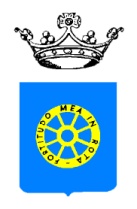 COMUNE DI CARRARADecorato di Medaglia d’Oro al Merito CivileCOMUNICATO DEL GARANTEn. 7 del 26 Settembre 2019“PIANO COMUNALE DI CLASSIFICAZONE ACUSTICA"La Garante dell'Informazione e della PartecipazioneRENDE NOTO che in seguito all’incontro informativo del 25 Settembre 2019 inerente il “Piano Comunale di Classificazione Acustica” è possibile far pervenire contributi alla mail del Garante (garante.comunicazione@comune.carrara.ms.it) entro e non oltre il giorno 05/10/2019, avendo cura di inserire nell’oggetto della mail “Contributo al Piano di Classificazione Acustica”.E’ possibile scaricare la presentazione proiettata durante l’incontro del 25/09/2019 all’indirizzo web http://web.comune.carrara.ms.it/pagina2212_il-piano-di-classificazione-acustica.html Successivamente all’adozione del piano saranno fornite le indicazioni per far pervenire le osservazioni. La Garante per l’Informazione e la PartecipazioneArch. Laura Pommella